SONS OF UNION VETERANS OF THE CIVIL WAR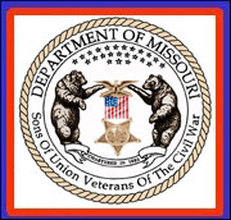 DEPARTMENT OF MISSOURIwww.suvcwmo.orgDale Crandell, PDCCommandercommander@suvcwmo.orgDEPARTMENT ORDER NO. 2Series 2019-202017 June 2019Passing of Brother Robert Dean HammackWith sorrow, the Department of Missouri, Sons of Union Veterans of the Civil War reports the passing of Brother Robert (Bob) Dean Hammack on 13 June 2019.  Brother Bob was a life member of the Lt. Col. J. Felix St. James Camp #326.  He faithfully served for many years as both Department and Camp Eagle Scout CoordinatorIn memory of Brother Robert Hammack, the Department’s Charter and website shall be draped, all Camp Charters and websites shall be draped, and all brothers shall attach a black mourning ribbon to their membership badge.  Following the Department’s mourning policy, this Order shall remain in effect for fourteen days from this date.Ordered this 17th Day of June, 2019,		Attest:Dale Crandell, PDC 		Edward Krieser, PCinCCommander 		SecretaryDepartment of Missouri 		Department of Missouri	Sons of Union Veterans of the Civil War 		Sons of Union Veterans of the Civil War